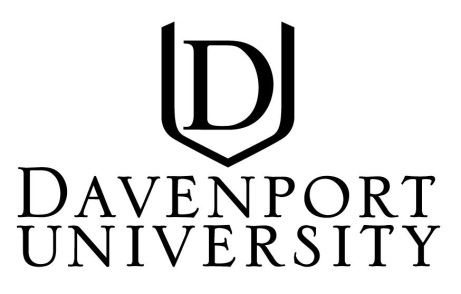 Student Center Membership & Waiver InformationNotes for memberships:Annual memberships will be automatically reviewed at the current rate (approved at that time), unless the DU Student Center is notified 15 days prior to renewal date.Restrictions may apply to the dependent membership. Dependent memberships are for immediate household and IRS dependent family members unless an exception is granted in writing by Student Center Director.Memberships are non-refundable.The Student Center retains the opportunity to make adjustments in operational hours.  Reduced hours will typically occur during spring/summer months, semester breaks, and holiday periods, but can occur at other periods.Available for youAs a valued Student Center member of this university community you have the following available:Quality indoor and outdoor facilities that are clean, safe, and well maintained.Program opportunities encompassing a variety of activities. (Some additional modest costs may be required depending upon type of program)An educational/learning/social environment.Prompt resolution of issues.  If an issue arises there is a form to be filled out and submitted to the Student Center Director or designate to begin and eventually resolve the issue.Members should expect a welcoming environment, with excellent customer service.Expectation that you will be respected and treated well.Provided with information (written/website/or verbally) regarding facilities, programs, services, and opportunities.A timely response to expressed concerns.Individuals with disabilities and/or special requirements have right(s) to reasonable accommodation that ensures opportunities as similar as are (reasonably) possible.Members understand all rules and safe use of facilities may not be available in written form. While effort will be made to address your individual needs, the welfare of the entire population and safety considerations may take precedent over your personal needs.ResponsibilitiesAs a valued recreational member of the Student Center and university community you have the responsibility to:Abide by all policies, rules and regulations established by Davenport University including the University Student Code (available online), including the posted rules located online or within the facility.Respect all requests of Student Center staff and Directors, including those that might alter the availability of facilities or spaces.Treat other members, Davenport Students and staff, and Student Center (working) staff with respect.Take personal responsibility for personal and community safety and security, and be cooperative in the event of emergencies. This including, securing and safeguarding personal property.Recognize that everyone uses the recreational facilities and the furnishings. Abuse of any university property impacts costs and the privileges of all Student Center users.Be an active member and communicate your desires and needs to the Student Center staff appropriately.Individuals with disabilities who choose to participate in our programs and activities have a responsibility to identify themselves as needing accommodation in a timely fashion.Utilize individual parking spaces for each vehicle in lots adjacent to the Student Center (not parking on roadways or grass areas)SafetyFirearms and WeaponsConcealed weapons of all types are prohibited on the campus except. University security and codes of conduct prohibit the possession of weapons.The use and/or possession of fireworks, explosive devices, or flammable materials of any type are not permitted in the Student Center or on DU premises.Fire PreventionDuring an evacuation or drill, cooperate fully with staff and proceed promptly to the nearest labeled exit.Pulling a fire alarm, tampering with the smoke detector system, damaging emergency or safety equipment, or false reporting of an emergency to the police or fire department is prohibited and is a law enforcement infraction with potentially severe ramifications.Trespassing—unauthorized people in the Student Center or Turf Field be reported to Student Center Staff immediately. If you believe a crime is about to be committed or has been committed, immediately call University Security (616.446.7098) and also report the incident to the Student Center staff (616.871.6198).Personal SafetyExiting through any door where security alarms have been set is prohibited except during emergency evacuations.Unauthorized propping open of any door is prohibited.Members are not permitted in restricted or closed areas within the Student Center and Turf Field.The Student Code will be enforced within the Student Center and Turf Field.Please Sign and Date that you have read and understand the above information___________________________               _____________________________           __________________Name (Please Print)                                     Signature                                                          DateDavenport University Student Center – Standards of ConductGeneral Facility RulesChildren/Youths under the age of 16 MUST be accompanied by an adult member who remains present. Membership Identification Card must be presented at the Welcome Desk or Fitness Desk upon entering.Participants engaging in recreation must sign a “Safe Participation and Acknowledgement of Risk and Release of Liability Form”No individual may use facilities, equipment, or supplies for personal or monetary gain.Harassment, intimidation, and/or hazing of groups, individuals, members or staff are prohibited. Please see the Student Code of Davenport University available on the university’s website.Profanity, lewd or obscene, rude conduct is prohibited.Alcoholic beverages and all other controlled substances are strictly prohibited in all indoor and outdoor facilities and parking areas associated with Student Center events.Those demonstrating signs of intoxication will be denied access to facilities and programs.In general, foods and beverages are allowed in lounges and non-activity areas.  Tobacco products are permitted only outside buildings in designated areas.Only registered service dogs are allowed in the facility.  In general, foods and beverages are allowed in lounges and non-activity areas.  Recording or photography of images is prohibited in all areas where there is a reasonable expectation for privacy. Headphones should be used at all time when listening to music.Appropriate attire includes: non marking rubber sole athletic shoes, non-revealing athletic apparel, shorts and shirts. If a situation arises, it may be addressed with a professional staff member.  Rollerblades, skateboards, cycling devices, bicycles, hover boards, drones, weapons and other similar equipment is prohibited.Unauthorized and/or unapproved equipment is prohibited in indoor facilities and/or on the turf field and other maintained surfaces adjacent to the facility.Any individual will be responsible for damages specifically caused by that person.Set up, movement, changes to any equipment are only the responsibility of staff.Areas of the facility may be closed by staff for any reason at any time.Users of the facility have an expectation of privacy in non-public areas. Designated staff or emergency personnel, retain the right to observe, enter, or search any areas of the building upon advance notice.Safeguard equipment and valuables at all times. No person connected with the university is responsible for loss or damage of personal items.Davenport University and Student Center employees are not responsible for personal injuries. Use of facilities is at your own risk.Members must abide by the Davenport University in addition to local county, state and federal laws.*Intended purposes are those activities for which the facilities were designed, including basketball, volleyball, badminton and other similar indoor games. Please consult a facility staff member if you are unsure if your activity is approved for use.Please Sign and Date that you have read and understand the above information___________________________               _____________________________           ____________________Name (Please Print)                                     Signature                                                          DateDavenport University Student CenterSafe Participation and Acknowledgement of Risk and Release of Liability FormWarning: Use of the Davenport University Student Center as a participant and/or spectator might be dangerous.Our Mission: To provide an extraordinary customer service experience for all customers. Our focus will be providing creative opportunities for holistic development of DU students combined with competitive athletic advantages.The Environment: Indoor and Outdoor activities at the Student Center will occur continually and with high frequency. Activity area risks are present in all areas. Risks will be greater in some areas than others. The extensive program of activity will provide a unique educational/recreational environment to enjoy. This will occur through your active participation and at other times through more casual leisure activities.Not all risks and dangers can be eliminated in an environment such as this. The main arena, auxiliary gym, fitness center, athletic wt. room, elevated indoor track, outdoor turf field, are areas with highest risks. The climbing center is unfortunately not available for members. Care will be given to create the safest possible environment for your enjoyment and safe participation. We care about you.Standards of appropriateness, conduct, and behavior will be extremely high. These are open and public facilities, with many visitors and guests of all ages. Your continued participation and engagement in Student Center activities is voluntary, it is a new privilege, and depends upon complete compliance with the Student Code of Davenport University and Student Center rules currently established and still to be established.Acknowledgment of Risk and Release of LiabilityDavenport University is providing excellent facilities, equipment, recreation, educational training and supervision for those who choose to engage in activities at the Student Center (indoors and outdoors). For and in consideration of the opportunity to engage in activities at the Davenport University Student Center, I release, acquit, and discharge forever on behalf of myself, my heirs, assigns and personal representatives, Davenport University, its’ agents, officers, employees, successors, volunteers, and representatives from any and all liability, claims, or causes of action that result from my participation or as a spectator at Davenport University’s Student Center complex.I hereby acknowledge and assume the inherent risks involved in any and all forms of activities to be held at the Student Center. These risks might include personal injury or possibly death resulting from my personal health/physical limitations known and unknown, malfunction or misuse of equipment, failure to adhere to safety procedures, failure to acknowledge personal skill levels, decision making, or accidents.The Davenport University Student Staff is comprised of student employees trained in their respective areas. While some have CPR/First Aid, and/or AED Certification, I am aware that in a new operation such as this further training is taking place. I will not assume these skills will be present in staff members during all operational hours.I understand that high standards of personal conduct and behavior on my part will contribute to the unique environment of the Student Center in positive way(s). At no time will I enter or participate in any Student Center activities (indoor or outdoor) while under the influence of alcohol or controlled substances, which might place anyone in physical danger.I understand that I may not use the Davenport University Student Center until I have read, understand, and agree to this Acknowledgement form.  I certify that I am a legally competent adult 18 years of age or older and have read the paragraph releasing Davenport University, its’ agents, officers, employees, successors, volunteers, and representatives from liability, and I voluntarily sign this form. I have and/or will read the Student Code of Davenport University, and will apply all standards therein with my use of the Student Center.In some states, waivers signed by adults/guardians for minors are not recognized. It is your responsibility to ensure that any dependent participants at Davenport University understand participation risks, and are aware that you are signing on their behalf. Risks also exist for non-participants in active indoor and outdoor facilities such as this.I have read and understand the above statements. (If under 18 years of age, please see the Facility Director or Assistant Director to obtain an under 18 parent/guardian participation form).___________________________               _____________________________           _____________________Name (Please Print)                                     Signature                                                          Date